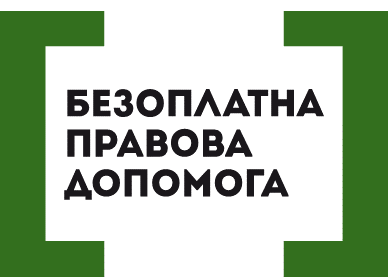 ДІЮТЬ НОВІ КОЕФІЦІЄНТИ НОРМАТИВНОЇ ГРОШОВОЇ ОЦІНКИ ЗЕМЛІ17 липня 2018 року набирали чинності зміни до Порядку нормативної грошової оцінки земель населених пунктів.Як повідомив Офіс великих платників податків повідомляє, це передбачено Наказом Мінагрополітики та продовольства України від 27 березня 2018 року № 162.Порядком передбачено, що з 17 липня для земельних ділянок, інформація про які не внесена до відомостей Державного земельного кадастру, та у разі, якщо у відомостях Державного земельного кадастру відсутній код Класифікації видів цільового призначення земель для земельної ділянки, коефіцієнт, який характеризує функціональне використання земельної ділянки (Кф) при розрахунку її нормативної грошової оцінки, застосовується із значенням 3,0. Раніше цей коефіцієнт становив 2,0.Порушують ваші права? Ви потребуєте допомоги в судах,  і не маєте грошей на адвоката  - звертайтеся в Богодухівський місцевий центр з надання безоплатної вторинної правової допомоги, який працює з понеділка по п'ятницю з 08-00 до 17-00,  за адресою: м. Богодухів,                               вул. Покровська, 5. тел. (05758) 3-01-82, 3-03-25.Єдиний телефонний номер системи безоплатної правової допомоги                              0-800-213-103 (безкоштовно зі стаціонарних та мобільних телефонів).